ПОСТАНОВЛЕНИЕ администрации сельского поселения Куликовский сельсоветЛебедянского муниципального района Липецкой области Российской Федерацииот 22 января 2019 года                       с.Куликовка Вторая                                             № 2О  предоставлении разрешения на отклонение от предельных параметров разрешенного строительства объектаиндивидуального жилищного строительства.	В соответствии со  ст.39 Градостроительного кодекса Российской Федерации, учитывая протокол публичных слушаний о результатах публичных слушаний по воросу выдачи разрешения на отклонение от предельных параметров разрешенного строительства объекта индивидуального жилищного строительства от 14.01.2019 г, заключение о результатах публичных слушаний о результатах публичных слушаний по воросу выдачи  разрешения на отклонение от предельных параметров разрешенного строительства объекта индивидуального жилищного строительства от 17.01.2019 г., администрация сельского поселения Куликовский сельсовет ПОСТАНОВЛЯЕТ:	1. Выдать Бесфамильной Марине Ивановне разрешение на отклонение от предельных параметров разрешенного строительства  объекта индивидуального жилищного строительства на земельном участке с кадастровым номером 48:11:0960110:5.	2. Контроль за исполнением настоящего постановления оставляю за собой.Глава  сельского поселенияКуликовский сельсоветЛебедянского муниципального районаЛипецкой области 							В.М.Какошкина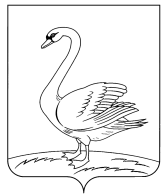 